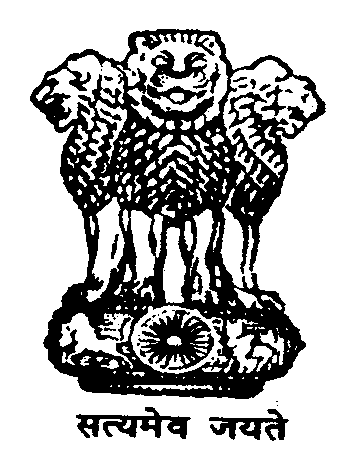      Citizen’s CharterOfPersonnel DepartmentGovernment of AssamBlock –A, Assam Secretariat, Dispurwww.assam.gov.inJuly 2016Contents                                                                       Page No.Preface                                                                                                                                                       3                                                                                                      Vision                                                                                                                                                          4Mission  											      4  Business Transacted										      4						Clients    											      5                                                                                                                                                                                                                                                    List of Stakeholders                                                                                                                                  5Index of Services	                                                                                                                           6-11Grievance Redress Mechanism                                                                                                             12List of Subordinate Organizations                                                                                                         13Indicative Expectations from Service Recipients                                                                                13Month and year of the next Review                                                                                                     14List of Abbreviations used                                                                                                                     14-15                                                                              PrefaceOriginally there was only one Appointment Department and due to subsequent increase in work, the Department was bifurcated into two branches, viz., Appointment (A) and Appointment (B) in the last part of 1955.It was subsequently renamed as Appointment and Administrative Reforms Department.  Department of Personnel was separated from the Administrative Reforms Department vide Notification No. ABP.133/76/Pt. IV/43 dated 11.08.1978. The Personnel Department deals with postings and transfer of IAS and ACS officers in the Government and coordinates on issues concerning recruitment, service conditions, training, career development, staff welfare and post retirement dispensation to senior officials of the state. For administrative convenience, it is split into two wings - Personnel (A) and Personnel (B).  The Department is intimately concerned with the task of formulating a responsive, people-oriented and citizen centric modern administration. Therefore realizing it’s concern, this Department intends to formulate Citizen’s Charter with the objective to serve it’s clients efficiently. The Department does not deal directly with the citizen. The major part of the service being delivered by this department is for the government agencies or for the government employees.Personnel Department has identified some of the core services being offered and their standards. While identifying the services, the focus has been on measurable and verifiable services and their standards. The charter contains Grievance Redress Mechanism related to the services mentioned in the Citizen’s charter. Timelines have been prescribed for final disposal of the complaint arising out of the Citizen’s Charter.VISIONThe Personnel Department constantly aims to create a conducive environment for the overall development and management of human resources of the government. It therefore relentlessly endeavours for efficient, effective, accountable, responsive and transparent governance.MISSIONFormulating a dynamic framework of personnel policies and procedures for the overall Development and management of human resources. Developing competence and innovation at all levels of government for good governance. Promotion of ethics and values and also encourages a culture of transparency, accountability and zero tolerance of corruption in public affairs.Motivating and building capacity of the manpower for prompt and efficient delivery of services.Business transacted -Organizing Review MeetingTransfer & Posting of officersConducting Departmental proceedingsAttending High Court cases Matter relating to Joint Cadre AuthorityIPR/MPR of ACS officersTransfer and postings of IAS/ACS officersDetermination of terms and conditions for deputationMatter relating to post creation /upgradation of Gazetted Officers Cadre Review/Management of ACS officersMaintenance of Civil ListClients -All CitizensAll IAS/ACS officersAll Gazetted officers concerned All employees of the Govt. of AssamAll Government departmentsList of StakeholdersServices Rendered Redress of Grievance – Grievances may be lodged on-line on the following link:http://pgportal.gov.inGrievances may also be submitted in plain paper to :-Shri.Tapan Ch. Sarma, IASSecretary to the Govt. of AssamPersonnel DepartmentBlock-A, 3rd Floor, Assam SecretariatDispurEscalation of GrievanceIn case the grievance is not redressed finally, the same can be taken up at higher level to the following:-Shri.Paban Kr. Borthakur, IASPrincipal Secretary to the Govt. of AssamPersonnel DepartmentBlock-D, 3rd Floor, Assam Secretariat,DispurAttached/subordinate Organizations Indicative expectations from service recipients/stakeholdersApplications/proposals are to be submitted in the formats prescribed, if any.Time lines stipulated, if any for completion of formalities for the service delivery are to be adhered to.Cross-checking for information/latest position in the matter with concerned officials before raising a query/grievance.Grievance in respect of service(s) included in the Citizen’s Charter are to be lodged at:Central Public Grievance Redress and Monitoring System (CPGRAMS)e5http://pgportal.gov.inSmti .PallabiPhukan, ACS, Joint Secretary, Personnel Department, Block – A, Assam Secretariat, Dispur.Month and Year for the next Review of the Charter	This Citizen’s Charter will be reviewed annually. Any suggestion in this regard may be submitted to:-        Shri.Tapan Ch. Sarma, IAS                                                        Secretary to the Govt. of Assam                                                               Personnel Department                                          Block-A, 3rd Floor, Assam Secretariat, Dispur.Abbreviations usedSl.NoStakeholders1.General public at large2.All state Government Departments 3.All state Government employees 4.All retired state Government employeesS.NoSERVICESCONDITIONSTIMELINEFEEOFFICERREMARKS1.Issuing order of Promotion of IAS Officers1.PAR 2.DOPT approval 3. DP statusBefore 1st of JanuaryNILShri. Tonmoy Pratim Borgohain, ACS, Joint Secretary2.Issuing order for counting of Past Services1. Record of past service2.Application in format/plain paper3.concurrence of PP&G20 working daysNILShri. Tonmoy Pratim Borgohain, ACS, Joint Secretary3.Issuing order for promotion of ACS officers1.ACR2.IPR/MPR3.DP Status4. Approval on the minutes of DPC meeting.5.Vacancy 10 working daysNILSmti. Indira Gogoi, ACS, Joint Secretary4.Issuing sanction of Medical Reimbursements1. Bills, vouchers, Prescriptions2. Concurrence of Finance (EC-II)3. Ex post facto approval and Admissibility report from DHS, Assam.4. Views of SA (Accounts)/P&PG department for budget provision of fund.1. Twenty (20) working days to send necessary documents to DHS.2. Fourteen(14) working days for forwarding file to Finance(EC-III) post receipt of ex-post facto approval & admissibility report from DHS, Assam3. Fourteen (14) working days for sending the file to SA (Accounts)/P&PG departments for ensuring budget provision of fund.4. Twenty (20) working days to issue sanction.NILSmti. Indira Gogoi, ACS, Joint Secretary5.Issuing sanction order for LTC/HLTC1.Annual/Block year2.Air/Train ticket3. Nature and Approval of leave(CL/EL)7 working daysNILSmti. Indira Gogoi, ACS, Joint Secretary6.Issuing permission/approval for purchase of Movable/Immovable property of IAS officers1. Application in prescribed format2.Approval of senior most Secretary/CS12 working daysNILShri. Tonmoy Pratim Borgohain, ACS, Joint Secretary7.Investure of Magisterial Powers1.Proposal from DCs/SDOs with  names of officers upon whom Magisterial power is to be conferred2. Views of Judicial Department3. Approval of CS/CM25 working daysNILShri. Ikramul Hussain,ACS, Joint Secretary8.Issuing permission for foreign travel1.Application in format2.Recommendation of controlling officer3. IPR/MPR and DP status if any.4. CM/CS’s approval.25 working daysNILSmti. Indira Gogoi, ACS, Joint SecretaryS.NoSERVICESCONDITIONSTIMELINEFEEOFFICERREMARKSREMARKS9.Issuing ACRs after acceptanceFinalized ACR15 working days NILShri. Ikramul Hussain,ACS, Joint Secretary10.Sending Pension papers to AG1.Form 1,1-A, 2-19 for ACS officers2.Form 3,5,7 & 8for IAS officers3.Joint PP size photographs(3 copies)4. Last pay slip issued by AG5.Salary statements(last 10 months)6. Last Pay Certificate7. Specimen signature8. No demand certificate9. Clearance certificate of HBA/MCA and computer advance etc.10. Self PP size photograph (2 copies)30 working daysNILSmti. Indira Gogoi, ACS, Joint Secretary11.Issuing retirement notice         Age CertificateIssued one (1) year before retirement NILSmti. Indira Gogoi, ACS, Joint Secretary12.Issuing NOC for passport1. Vigilance clearance2. IPR/MPR3.DP status7 working days NILSmti. Indira Gogoi, ACS, Joint Secretary13Issue of Administrative ApprovalProposal with Budget ProvisionSubmission of authenticated structurally sound and correct Plan and estimateTechnical sanction in case of technical project/ scheme and constructionConcurrence of the Finance DepartmentConcurrence of Planning and Development Department in case of Plan fund 20 working daysNILShri Debajyoti Dutta, ACS, Joint Secretary98597-85196debolyn@gmail.com14Issue of Financial sanctionProposal containing :Budget provision under appropriate Head of AccountUtilization Certificate of the previous sanctionPhotographic evidence for physical progress of the workConcurrence of the Finance DepartmentConcurrence of Planning and Development Department in case of Plan fund25 working daysNILShri Dabajyoti Dutta, ACS, Joint Secretary15. Issuing sanction of GIS1.GIS subscription statement 2.DDO certificate3.Treasury challan (on deputation period)7 working daysNILSmti. Indira Gogoi, ACS, Joint Secretary16.Issuing confirmation of officers1. Departmental exams clearance2. Treasury training 3. Survey & Settlement training 4.ACR5.IPR/MPR6. No DP status7. Special report30 working days NILShri. Ikramul Hussain,ACS, Joint Secretary17.Issuing CL/HQ leave permission for DC/IAS officers1.Recommendation of Divisional Commissioner/Senior most Secretary2. CS’s approval 5 working daysNILSmti. Indira Gogoi, ACS, Joint Secretary18.Issuing appointment letter to candidates recommended by APSC1.APSC list2. PVR3. Medical Examination30 working daysNIL1. Shri. Tonmoy Pratim Borgohain, ACS, Joint Secretary19.Offering views on referral matters/filesComprehensive précis from the Department.30 working daysNIL1. Shri. Debajyoti Dutta, ACS, Joint Secretary2. Smti. Indira Gogoi, ACS, Joint Secretary20.Issuing sanction of leave encashment1. Submission of pension papers.2. Receipt of LAR from AG, Assam.30 working daysNILSmti. Indira Gogoi, ACS, Joint Secretary21.Issuing HBA sanction order1. AG clearance certificate.2. Original refund authority from AG.3. Views of Sr. F.A4. Approval of Secretary5. Views of Finance(Audit &Funds)Department.10 working daysNILSmti. Pallabi Phukan,ACS, Joint Secretary 22.Issuing MCA sanction order1. AG clearance certificate.2. Original refund authority from AG.3. Views of Sr. F.A4. Approval of Secretary.5. Views of Finance (A&F)Deptt.10 working daysNILSmti. Pallabi Phukan,ACS, Joint Secretary23.Uploading of Act/ Rules/O.M/Circulars on websiteIssue of the notification30 working days NIL24.Updating of websiteIssue of the notification7 working days NIL25.Issuing information under RTIApplication to be submitted by a Citizen. BPL certificate for free service.30 daysRs.10/-(Cash/IPO/Court fee stamps), Rs. 2/- per page for photocopying of the documentsShri. Ikramul Hussain,ACS, Joint Secretary & SPIO26.Issuing information under RTPSNotification of services10 working daysNIL27.Issuing order for inclusion of additional service under RTPSTo notifying Departments10 working daysNILS.NoSubordinate OrganizationsAddressContact numberE-mail1.Assam Administrative Tribunal (AAT)Panbazar,  Guwahati, Assam 7810010361-25400882.Assam Public Service Commission (APSC)BeltolaKhanapara Road, Jawahar Nagar, Khanapara, Guwahati, Assam 7810220361- 2365426apsc-asm@nic.inAbbreviations Stands forAPSCAssam Public Service Commission AGAccounts GeneralACRAnnual Confidential ReportACSAssam Civil ServiceCMChief MinisterCSChief SecretaryCPGRAMSCentral Public Grievance Redress and Monitoring SystemDCDeputy CommissionerDPCDepartmental Promotion Committee DPDepartmental ProceedingDHSDirector, Health ServiceDOPTDepartment of Personnel and TrainingHBAHouse Building AllowanceGISGroup Insurance Scheme IASIndian Administrative ServiceIPRImmovable Property ReturnLTC/HLTCLeave Travel Concession/Home leave travel concessionLARLeave Admissibility ReportMPRMovable Property ReturnO.M.Office Memorandum PARPerformance Appraisal ReportMCAMotor Car AdvanceP&PGPension & Public GrievancePVRPolice Verification ReportRTIRight to InformationRTPSRight to Public Service